          BADU ROAD, MADHYAMGRAM, KOLKATA-700129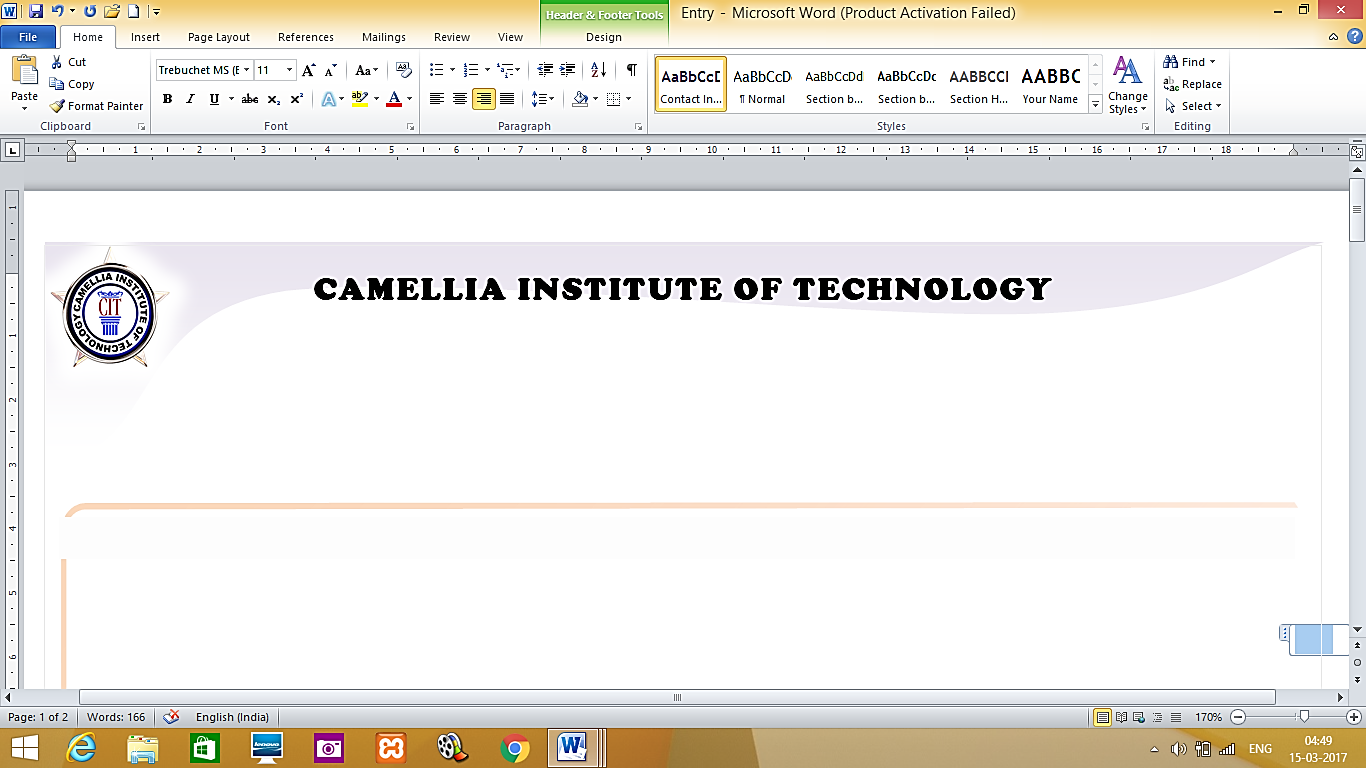 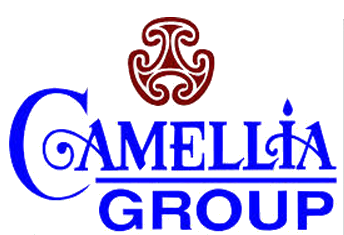 Name of Student:Name of Guardian:Name of School:X+2 (Appeared/Passed): Name of BOARD: Address (Residence): Phone No: E-mail ID: 